Grupa ODKRYWCÓWZadania na 8.06– 10.06. 2020Temat tygodnia: „Zwierzęta małe i duże ”1. Opowiadanie "Zwierzęta małe i duże", Maciej Bennewicz– Osa! – Ada zaczęła nerwowo machać rękami, żeby odgonić owada.– To nie jest osa, tylko pszczoła – stwierdziła spokojnie babcia. – Przestańmachać, to spokojnie odleci i nic ci nie zrobi. A jak machasz, to możesz ją tylkozdenerwować. Pomyśli, że chcesz jej zrobić krzywdę.– Skąd wiesz, babciu, że to pszczoła? – spytała Ada.– Mój tata był pszczelarzem, a teraz mój brat, Stanisław, również zajmuje siępszczelarstwem. Całe dzieciństwo mieszkaliśmy z pszczołami. Osy są dłuższe ijaśniejsze od pszczół. A pszczółki są krępe, grubiutkie i ciemne. Mają też więcejbrązowych włosków. Pewnie szukała tutaj pyłku kwiatów. Pszczoły rzadko kogośżądlą bez powodu, to bardzo pożyteczne owady.– Wiem, babciu, robią miód – stwierdziła Ada.– Tak, aniołku. – Babcia czasem w ten miły sposób zwracała się do Ady. –Pszczoły wytwarzają miód z pyłku kwiatów. Muszą się dużo napracować, żebyzebrać zapasy. Jeden słoiczek miodu to praca setek pszczół. Zwierzęta duże i małe– Babciu, a skąd pszczoły wiedzą, dokąd mają lecieć po ten pyłek, z którego robiąmiód – spytał Adam. – Przecież nie potrafią mówić. Nie mogą spytać o drogę, niemają też map ani nawigacji.– Pszczoły wylatują z ula na zwiad. Jeśli któraś z nich znajdzie pole pełnesmakowitego pyłku kwiatowego, na przykład kwitnącego rzepaku, lub aleję lip,wówczas zbiera pyłek i wraca do ula. Na miejscu informuje pozostałe pszczoły wich specjalnym, tajemniczym języku.– W tajemniczym języku? – zdziwił się Adam.– Tak – przytaknęła babcia. – Pszczółka tańczy i w ten sposób pokazuje innympszczołom, którędy lecieć na pole obfite w pyłek, jak jest daleko i jakie znaki podrodze wskażą właściwy kierunek.– Tańczy? – powtórzyła Ada.– Tak jest, macha skrzydełkami, wykonuje specjalne kroki i to jest tajemniczamowa pszczół. Inne się przyglądają, a potem, żeby zapamiętać trasę, naśladująruchy mądrej przewodniczki. I już kilka chwil później pole jest pełne pszczół, którezbierają pyłek. Pszczoły przenoszą pyłek z kwiatu na kwiat, dzięki czemu zapylająkwiaty, a te mogą potem zmieni się w owoce.– A przy okazji z pyłku powstaje miód – dodała Ada.– Znakomicie – pochwaliła ją babcia.– Pszczoła jest prawie takiego samego koloru jak żyrafa – stwierdził Adam, któryprzeglądał właśnie książkę o zwierzętach. – Czy żyrafy też zapylają kwiaty? –Chłopiec wskazał fotografię, na której długi język żyrafy dotykał liści na wysokimdrzewie.– Nie, syneczku – odpowiedziała babcia, która była biologiem, dlatego znała sięna zwierzętach jak nikt w rodzinie. – Żyrafy jedzą liście. Muszą szybko obgryźćjedno drzewo akacji, gdyż ta roślina potrafi ostrzegać inne w pobliżu przedintruzami.– Babciu, w jaki sposób akacje ostrzegają się nawzajem? – spytała Ada.– Po kilku minutach obgryzania sok w liściach robi się gorzki i przestaje żyrafomsmakować. Dzięki temu akacja traci tylko trochę liści. Gdyby nie ten ochronnyzabieg, mogłaby stracić ich zbyt wiele i nie przeżyć. Jednak dzięki mechanizmowiobronnemu chroni siebie i inne drzewa w pobliżu, które na sygnał także gorzknieją.– Bardzo mądre te akacje – stwierdziła Ada.– Ciekawe, czy na świecie są jeszcze inne zwierzęta w podobnym kolorze jakpszczoły i żyrafy – zamyślił się Adam.– Nie mówi się „w kolorze” tylko w podobnym umaszczeniu, prawda, babciu? –Ada zrobiła mądrą minę.Adam wzruszył ramionami i ostentacyjnie odwrócił się, zakrywając książkę.– Można mówić, jak się chce – żachnął się.– Zamiast się kłócić i robić sobie przykrość, poszukajcie zwierząt podobnych dopszczół, czyli żółto- pomarańczowo- brązowych – zarządziła babcia.Pogłaskała Adama po głowie i poprosiła o przyniesienie kilku książek. Po chwilina stole pojawiły się zdjęcia i rysunki tygrysa, szerszenia, kota domowego, psa,kameleona i konia.– Co do słowa „umaszczenie” to prawda, tak się mówi – stwierdziła babcia. –Kolor zwierzęcia to inaczej jego umaszczenie. Hodowcy koni nazywają w bardzociekawy sposób różne kolory, czyli umaszczenia tych zwierząt. Na przykład koń,który wydał się wam podobny do pszczoły, nosi nazwę srokacz albo inaczej końmaści srokatej.Adam wstał i po chwili przyniósł kolejną książkę, tym razem z fotografiami koni.– Naucz nas, babciu, maści koni – zaproponował i wskazał palcemjasnobrązowego konia z ciemnobrązową grzywą.– To koń gniady – odpowiedziała babcia, poprawiając okulary. małeAdam przerzucił kilka kartek i w końcu jego palec trafił na szarobiałego konia wCzarno-brązowe ciapki.– Wygląda jak lody straciatella – ucieszyła się Ada. – Uwielbiam ten smak.– To jest maść taranta albo tarantowata – stwierdziła babcia.Adam wskazał czarnego konia.– To koń kary – odpowiedział babcia. – Ten ma granatowy połysk, więc mówi sięo nim koń kruczy, bo ma umaszczenie podobne do tego ptaka. U koni mówimy oumaszczeniu, u ptaków – o upierzeniu.– A kruki, babciu, co to za ptaki? – spytała Ada.– Kruki żyją bardzo długo. Najstarszy żył ponoć w Londynie na zamku Tower.Miał 44 lata. Kruki łączą się w pary na całe życie. Potrafią bronić swego terytoriumi są wszystkożerne, czyli jedzą, co im do dzioba wpadnie. – Babcia zaśmiała się iwyciągnęła z szafki herbatniki.– Super, znamy już cztery umaszczenia koni! – Adam aż klasnął w ręce z radości.– Srokacz, gniady, taranta i kary.– Oraz zwyczaje pszczół, żyraf i kruków – uzupełniła Ada.– Proponuję małe powtórzenie. Wydrukujemy czarno-białe rysunki koni, a wypokolorujecie je zgodnie z poznanym umaszczeniem.– Super! – ucieszyły się dzieciaki.– Babciu, a można narysować srebrnego konia – spytała Ada. – Takiego jakjednorożec?– Oczywiście, że tak, koń o srebrnym umaszczeniu to maść siwa lub biała, alekko kremowa to jeleniowata.Po przeczytaniu opowiadania Rodzic zadaje dzieciom pytania: O jakich zwierzętach opowiadała babcia? Czy zapamiętaliście, czym różni się pszczoła od osy? Skądpszczoły wiedzą, gdzie mają lecieć po pyłek kwiatowy? Jak myślicie, czy takienaśladowanie ruchów pszczoły jest proste? Jakie inne zwierzęta mają „kolor”podobny do pszczół? Czy wiecie dlaczego zwierzęta mają paski? (Paski służą zakamuflaż i zapewniają ochronę przed drapieżnikami. Pomagają też regulowaćtemperaturę ciała –czarne paski pochłaniają ciepło, a jasne je oddają).2. „Co w trawie piszczy ?”- film edukacyjny- załącznik 13. „Staw” – rysowanie pod dyktando. Rodzic czyta dziecku wiersz kilka razy, następnie dzieckowykonuje obrazek.Narysuje staw i kaczuszki małe.Na wodzie są liście oraz lilie białe.Tutaj żabka siedzi,tutaj ważka leci.Staw już jest gotowy.Gdy go pomalujesz, będzie kolorowy.4. „Słowa w słowach” – zabawa słuchowa. Wyszukiwanie słów zawierających sięw podanych słowach: ślimak – mak; laska – las; stokrotka – sto; ekran – kran; listek– lis; mlecz – lecz; serce – ser; bratek – brat.5. Piosenka „Idziemy do ZOO”- załącznik 26. Rozpoznawanie zwierząt żyjących w Afryce na podstawie ilustracji.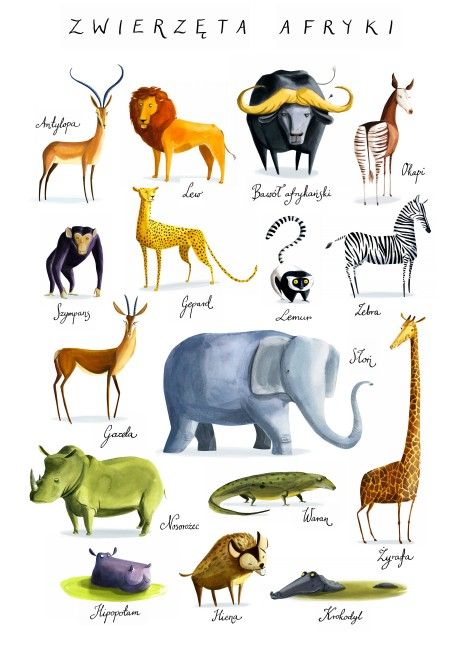 6. Możliwość wprowadzenia słów w języku angielskim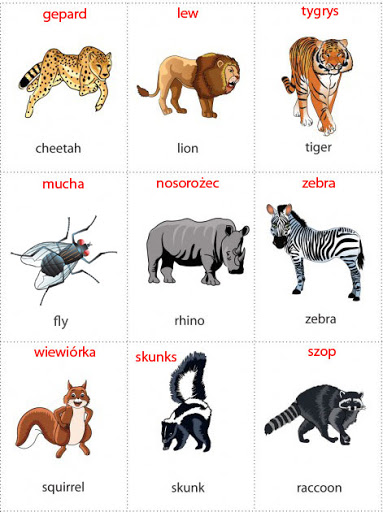 Załącznikihttps://www.youtube.com/watch?v=MiZO8c6xV-Ahttps://www.youtube.com/watch?v=rXz-hKkUvoM4-latkiKsiążka: Karta pracy nr 2 strony: 43, 44, 45Wyprawka: karta 54 (żmija) 5-latkiKsiążki: Karty pracy nr 4, strony: 29, 30, 31, 32Księga zabaw z obrazkami, strony: 72 i 73Wyprawka: karta 57 (tukan)Zadania dodatkowe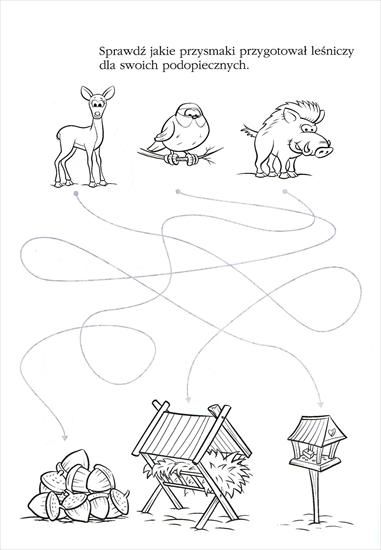 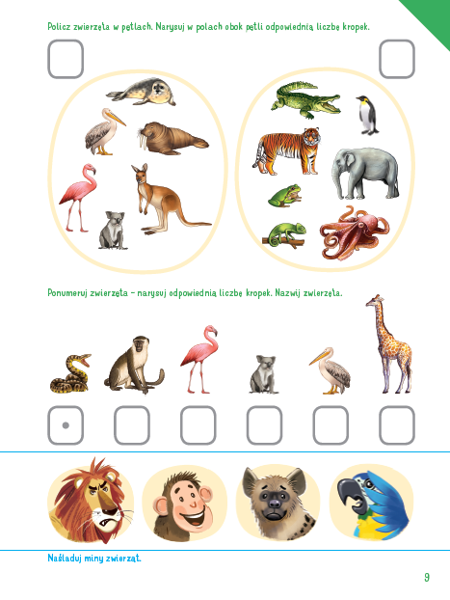 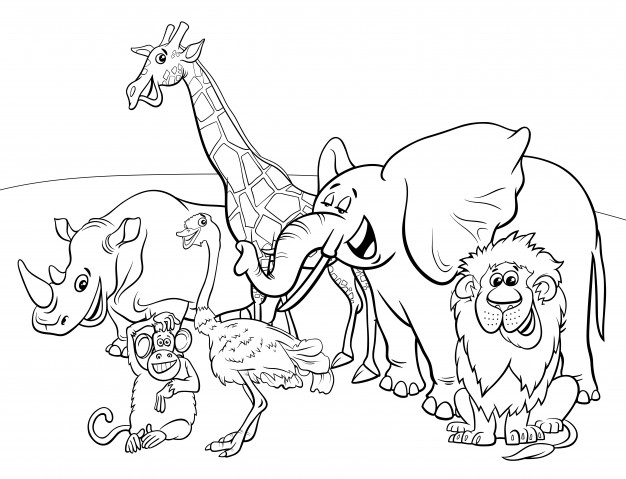 